Eindverslag Actie 3.2
SamenwerkingsprojectIn het kader van het programma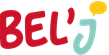 
Programma Bel’J: Actie 3.2
Eindverslag samenwerkingsproject 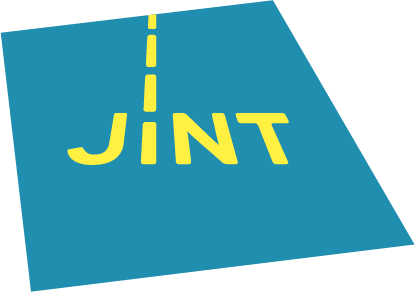 Ten laatste 3 maanden na het einde van het project terug te sturen 
naar projecten@jint.be.Naast de inhoudelijke en financiële evaluatie, krijgen we met het eindverslag ook graag beeldmateriaal of resultaten van het project toegestuurd (foto’s, filmpjes, brochures, …). Materiaal bezorgen geeft JINT automatisch het recht het te gebruiken voor promotie voor Bel‘J. Het niet nakomen van de financiële verplichtingen geeft JINT het recht om (een deel van) de toegekende beurs terug te vorderen en het saldo niet uit te betalen.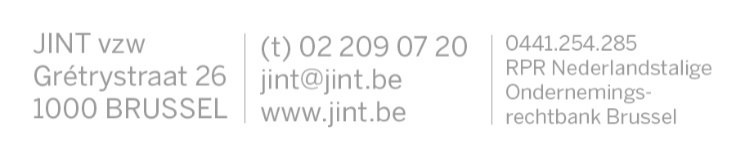 (*): te bewijzen met bewijsstukken (reçu’s, facturen, …)(**): berekend op basis van een vast bedrag van €37/persoon/dag.1. Algemeen1. Algemeen1. Algemeen1. AlgemeenProjectnummerBel’J-2021-       -Actie3.2Bel’J-2021-       -Actie3.2Bel’J-2021-       -Actie3.2Startdatum projectEinddatumDuur (aantal volledige programmadagen)Duur (aantal volledige programmadagen)Projectlocatie(s)Straat en nummerPostcode en stad/gemeente2. Aanvrager2. Aanvrager2. Aanvrager2. Aanvrager2.A. Gegevens over de organisatie/groep die de aanvraag indiende:2.A. Gegevens over de organisatie/groep die de aanvraag indiende:2.A. Gegevens over de organisatie/groep die de aanvraag indiende:2.A. Gegevens over de organisatie/groep die de aanvraag indiende:NaamStraat en nummerPostcodeStad/gemeenteProvincieE-mailadresTelefoonnummerWebsite2.B. Persoon die gemachtigd is om het contract te ondertekenen in naam van de organisatie (wettelijk verantwoordelijke)2.B. Persoon die gemachtigd is om het contract te ondertekenen in naam van de organisatie (wettelijk verantwoordelijke)2.B. Persoon die gemachtigd is om het contract te ondertekenen in naam van de organisatie (wettelijk verantwoordelijke)2.B. Persoon die gemachtigd is om het contract te ondertekenen in naam van de organisatie (wettelijk verantwoordelijke)Naam  VoornaamFunctie in de organisatie2.C. Persoon verantwoordelijk voor het project (contactpersoon)2.C. Persoon verantwoordelijk voor het project (contactpersoon)2.C. Persoon verantwoordelijk voor het project (contactpersoon)2.C. Persoon verantwoordelijk voor het project (contactpersoon)Naam VoornaamFunctie in de organisatieE-mailadresTelefoonnummer3.PARTNERsVoeg zo veel blokken toe als je nodig hebt.3.PARTNERsVoeg zo veel blokken toe als je nodig hebt.3.PARTNERsVoeg zo veel blokken toe als je nodig hebt.3.PARTNERsVoeg zo veel blokken toe als je nodig hebt.GemeenschapNaam organisatieStraat en nrPostcode GemeenteContactpersoonE-mailadresTelefoonnummerWebsiteGemeenschapNaam organisatieStraat en nrPostcode GemeenteContactpersoonE-mailadresTelefoonnummerWebsite4. DEELNEMERS4. DEELNEMERS4.A. Totaal aantal deelnemers4.A. Totaal aantal deelnemersAantal deelnemers + aantal begeleiders:4.B. Informatie over de DEELNEMERS die rechtstreeks betrokken waren in het project4.B. Informatie over de DEELNEMERS die rechtstreeks betrokken waren in het project4.B. Informatie over de DEELNEMERS die rechtstreeks betrokken waren in het project4.B. Informatie over de DEELNEMERS die rechtstreeks betrokken waren in het project4.B. Informatie over de DEELNEMERS die rechtstreeks betrokken waren in het project4.B. Informatie over de DEELNEMERS die rechtstreeks betrokken waren in het projectDit gaat over de deelnemers (inclusief eventuele deelnemers met minder kansen of een beperking), niet over de begeleiders. Deze lijst moet overeenkomen met de gehandtekende deelnemerslijst die als bijlage aan het verslag wordt toegevoegd.Dit gaat over de deelnemers (inclusief eventuele deelnemers met minder kansen of een beperking), niet over de begeleiders. Deze lijst moet overeenkomen met de gehandtekende deelnemerslijst die als bijlage aan het verslag wordt toegevoegd.Dit gaat over de deelnemers (inclusief eventuele deelnemers met minder kansen of een beperking), niet over de begeleiders. Deze lijst moet overeenkomen met de gehandtekende deelnemerslijst die als bijlage aan het verslag wordt toegevoegd.Dit gaat over de deelnemers (inclusief eventuele deelnemers met minder kansen of een beperking), niet over de begeleiders. Deze lijst moet overeenkomen met de gehandtekende deelnemerslijst die als bijlage aan het verslag wordt toegevoegd.Dit gaat over de deelnemers (inclusief eventuele deelnemers met minder kansen of een beperking), niet over de begeleiders. Deze lijst moet overeenkomen met de gehandtekende deelnemerslijst die als bijlage aan het verslag wordt toegevoegd.Dit gaat over de deelnemers (inclusief eventuele deelnemers met minder kansen of een beperking), niet over de begeleiders. Deze lijst moet overeenkomen met de gehandtekende deelnemerslijst die als bijlage aan het verslag wordt toegevoegd.Gemeenschap Totaal aantal deelnemersNaam van de organisatie Verdeling per geslachtVerdeling per geslachtVerdeling per geslachtGemeenschap Totaal aantal deelnemersNaam van de organisatie MVXsubtotaal4.C. Deelnemers met minder kansen en/of specifieke nodenHebben er deelnemers met minder kansen (waardoor het voor hen moeilijker is om zich te integreren in de maatschappij) en/of met specifieke noden (mobiliteitsproblemen, gezodheidsproblemen, ..) aan het project deelgenomen? 
Zoja, leg uit hoe je het activiteitenprogramma hebt aangepast aan de specifieke noden van die deelnemers.4.C. Deelnemers met minder kansen en/of specifieke nodenHebben er deelnemers met minder kansen (waardoor het voor hen moeilijker is om zich te integreren in de maatschappij) en/of met specifieke noden (mobiliteitsproblemen, gezodheidsproblemen, ..) aan het project deelgenomen? 
Zoja, leg uit hoe je het activiteitenprogramma hebt aangepast aan de specifieke noden van die deelnemers.Aantal deelnemers met minder kansen of met specifieke noden die direct betrokken waren bij het project:Gelieve de situatie(s) aan te duiden die betrekking hebben op deze deelnemers:Gelieve de situatie(s) aan te duiden die betrekking hebben op deze deelnemers:Gelieve de situatie(s) aan te duiden die betrekking hebben op deze deelnemers: Sociale beperkingen Economische problemen Andersvaliden Leerproblemen Culturele verschillen Gezondheidsproblemen Andere – gelieve te  specifiëren: Andere – gelieve te  specifiëren: Andere – gelieve te  specifiëren:4.D. Informatie over de TRAINERS/ORGANISATOREN betrokken in het project4.D. Informatie over de TRAINERS/ORGANISATOREN betrokken in het project4.D. Informatie over de TRAINERS/ORGANISATOREN betrokken in het project4.D. Informatie over de TRAINERS/ORGANISATOREN betrokken in het project4.D. Informatie over de TRAINERS/ORGANISATOREN betrokken in het project4.D. Informatie over de TRAINERS/ORGANISATOREN betrokken in het project4.D. Informatie over de TRAINERS/ORGANISATOREN betrokken in het project4.D. Informatie over de TRAINERS/ORGANISATOREN betrokken in het projectDit gaat over de trainers/organisatoren per gemeenschap (gaat niet over de deelnemers). Dit gaat over de trainers/organisatoren per gemeenschap (gaat niet over de deelnemers). Dit gaat over de trainers/organisatoren per gemeenschap (gaat niet over de deelnemers). Dit gaat over de trainers/organisatoren per gemeenschap (gaat niet over de deelnemers). Dit gaat over de trainers/organisatoren per gemeenschap (gaat niet over de deelnemers). Dit gaat over de trainers/organisatoren per gemeenschap (gaat niet over de deelnemers). Dit gaat over de trainers/organisatoren per gemeenschap (gaat niet over de deelnemers). Dit gaat over de trainers/organisatoren per gemeenschap (gaat niet over de deelnemers). Aantal trainers/organisatoren van alle gemeenschappen samen:Aantal trainers/organisatoren van alle gemeenschappen samen:Aantal trainers/organisatoren van alle gemeenschappen samen:Aantal trainers/organisatoren van alle gemeenschappen samen:NaamGemeenschapOrganisatieTalenkennisTalenkennisVerdeling per geslachtVerdeling per geslachtVerdeling per geslachtNaamGemeenschapOrganisatieTalenkennisTalenkennisMVX5. EVALUATIE VAN HET PROJECT5.A. Beschrijving van het project, de verwachtingen en de doelstellingen
Hoe is het project verlopen? Heeft het aan de verwachtingen voldaan? Zijn de vooropgestelde doelstellingen bereikt? Waren er problemen (bijvoorbeeld door de verschillende talen)? Voeg als bijlage ook het activiteitenprogramma toe.Op welke manier hebben jullie zelf het project geëvalueerd?5.B. Voorbereiding van het projectHoe hebben jullie het project voorbereid met de partnerorganisatie(s) en met de deelnemers (ontmoetingen, activiteiten, communicatie, …)? 5.B. Voorbereiding van het projectHoe hebben jullie het project voorbereid met de partnerorganisatie(s) en met de deelnemers (ontmoetingen, activiteiten, communicatie, …)? 5.B. Voorbereiding van het projectHoe hebben jullie het project voorbereid met de partnerorganisatie(s) en met de deelnemers (ontmoetingen, activiteiten, communicatie, …)? 5.B. Voorbereiding van het projectHoe hebben jullie het project voorbereid met de partnerorganisatie(s) en met de deelnemers (ontmoetingen, activiteiten, communicatie, …)? Was er een voorbereidend bezoek? Was er een voorbereidend bezoek?  Ja	 NeeZoja, waar?Wanneer?Hoe is het voorbereidend bezoek gelopen? Welke afspraken heb je er met de partners gemaakt over de praktische kant en het programma van het project? Heeft het voorbereidend bezoek geholpen bij de verdere organisatie en uitvoering van het project?Hoe is het voorbereidend bezoek gelopen? Welke afspraken heb je er met de partners gemaakt over de praktische kant en het programma van het project? Heeft het voorbereidend bezoek geholpen bij de verdere organisatie en uitvoering van het project?Hoe is het voorbereidend bezoek gelopen? Welke afspraken heb je er met de partners gemaakt over de praktische kant en het programma van het project? Heeft het voorbereidend bezoek geholpen bij de verdere organisatie en uitvoering van het project?Hoe is het voorbereidend bezoek gelopen? Welke afspraken heb je er met de partners gemaakt over de praktische kant en het programma van het project? Heeft het voorbereidend bezoek geholpen bij de verdere organisatie en uitvoering van het project?5.C. Praktische organisatie en afsprakenHoe hebben jullie volgende zaken aangepakt?Accommodatie en maaltijdenTransportBegeleidingTaal5.D. Veiligheid
Hebben jullie kritieke situaties meegemaakt die de veiligheid van de deelnemers in gevaar bracht? Zoja, gelieve de situatie te beschrijven en hoe je het probleem opgelost hebt. Beschrijf hier ook wat je op vlak van veiligheid zou veranderen als je het project opnieuw zou doen.5.E. Eigen evaluatie
Op welke manier hebben jullie het project zelf geëvalueerd met de deelnemers?6. IMPACT VAN HET PROJECT
Wat is de impact op de deelnemers , de betrokken organisaties en de lokale Gemeenschap(pen)? Wat is het blijvend effect van dit project? Is er een follow-op gepland, zo ja, welke?7. BUDGET7. BUDGET7. BUDGETBegroting van de kostenBegroot bedrag in het aanvraagdossierEffectieve kostReiskosten (*)VoorbereidingskostenReiskosten (*)…Organisatiekosten (**)Extra kosten (*)AndereTotaal kostenGevraagde bedrag aan JINT vzwCofinanciering (bedrag en oorsprong)
8. CONCLUSIES, OPMERKINGEN EN AANBEVELINGENWillen jullie nog iets meedelen dat nuttig kan zijn voor toekomstige projecten, het agentschap of de Vlaamse Gemeenschap?HANDTEKENING VAN DE WETTELIJKE VERANTWOORDELIJKEHANDTEKENING VAN DE WETTELIJKE VERANTWOORDELIJKENaam in hoofdlettersPlaatsDatumHandtekeningHandtekening